Açıklama: 5846  Sayılı Yasa gereği, ödül alsın veya almasın yarışmaya gönderilen tüm eserlerin her türlü kullanım hakları – bedelsiz olarak- yarışmayı düzenleyen ÖZEL FENERBAHÇE SPOR KULÜBÜ ANADOLU LİSESİ’ne ait olacaktır. Eserlerin başkasına ait alıntı veya kopya olmaması gerekir. Yarışmaya katılan her öğrenci ve velisi bu şartları kabul etmiş sayılır. ÖZEL FENERBAHÇE SPOR KULÜBÜ ANADOLU LİSESİ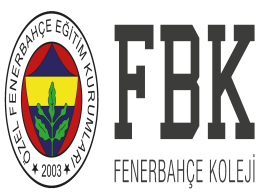 2018-2019 EĞİTİM VE ÖĞRETİM YILILİSELER ARASI2.SABAHATTİN ALİ ÖYKÜ YAZMA YARIŞMASIYARIŞMAYI DÜZENLEYEN KURUM/ KURULUŞ: FENERBAHÇE SPOR KULÜBÜ ANADOLU LİSESİ YARIŞMANIN TEMASI: TOPLUMCU GERÇEKÇİLİK / ELEŞTİREL GERÇEKÇİLİKYARIŞMANIN AMACI:  Sabahattin Ali’nin edebi kişiliğini anlamak ve anlatmak, eserlerinin okunup incelenmesini ve özümsenmesini sağlamakLise öğrencilerini toplumcu gerçekçilik ve eleştirel gerçeklik akımlarına uygun öyküler yazmaya teşvik etmekTÜRÜ: ÖYKÜ YARIŞMASIHEDEF KİTLE: İSTANBUL GENELİNDEKİ LİSE ÖĞRENCİLERİYARIŞMA TAKVİMİ: YAZILARIN SON TESLİM TARİHİ: 29 Mart 2019YAZILARIN ÖN ELEME TARİHİ: 05 Nisan 2019YAZILARIN SEÇİCİ KURUL TARAFINDAN DEĞERLENDİRİLME TARİHİ: 24 Nisan 2019ÖDÜL TÖRENİ-SONUÇLARIN AÇIKLANMASI: 26 Nisan 2019KATILIM ŞARTLARI:TÜRKÇENİN DOĞRU KULLANIMINA ÖZEN GÖSTERİLMELİDİR.ÖYKÜLER,  WORD BELGESİNDE 2x2  KENAR BOŞLUKLARI BIRAKILARAK BİR BUÇUK SATIR ARALIĞI VE 12 PUNTOYLA CALİBRİ YAZI KARAKTERİNDE YAZILMALIDIR.ÖYKÜLER,  DÖRT SAYFADAN FAZLA OLMAMALIDIR.HER YARIŞMACI YARIŞMAYA TEK BİR ÖYKÜYLE KATILABİLİR.ÖYKÜLER HERHANGİ BİR YERDE YAYIMLANMAMIŞ VEYA HERHANGİ BİR ÖDÜL ALMAMIŞ OLMALIDIR.YARIŞMACILAR VELİ YA DA VASİLERİNDEN İZİN YAZISI ALMAK ZORUNDADIRLAR. SEÇİLEN ÖYKÜLER VELİ YA DA VASİ İZİN BELGESİ VE AŞAĞIDAKİ FORMLA BİRLİKTE  bilgi@fenerbahce.k12.tr GÖNDERİLMELİDİR.Her türlü yazışmalar için : gonulyılmaz@fenerbahce.k12.tr ve mervedundar@fenerbahce.k12.tr mail adreslerini kullanabilirsiniz.BAŞVURULAR 29 Mart 2019 TARİHİNDE SONA EDECEKTİR. ÖDÜL TÖRENİ 26 Nisan 2019 CUMA GÜNÜ 13.30-16.00 SAATLERİ ARASINDA OKULUMUZ KONFERANS SALONUNDA GERÇEKLEŞECEKTİR. ÖDÜLE DEĞER GÖRÜLÜP DE ÖDÜL TÖRENİNE KATILAMAYAN ÖĞRENCİNİN/ ÖĞRENCİLERİN ÖDÜLLERİ KARGO İLE ADRESLERİNE GÖNDERİLECEKTİR.İLETİŞİM BİLGİLERİ: ÖYKÜLERİN E-POSTA TESLİM ADRESİ: E-POSTA ADRESİ: bilgi@fenerbahce.k12.trTELEFON NUMARASI: (0216) 466 1907 –(0216) 4666200  / TÜRKÇE-EDEBİYAT BÖLÜMÜ (dahili 308)SEÇİCİ KURUL: Sevengül Sönmez, Özge Şahin ve Yalçın ArmağanÖDÜLLER:BİRİNCİLİK ÖDÜLÜ:  TABLET 10 İNÇ İKİNCİLİK ÖDÜLÜ:  TABLET 8 İNÇÜÇÜNCÜLÜK ÖDÜLÜ: TABLET 7 İNÇMANSİYON ÖDÜLÜ: SABAHATTİN ALİ BÜTÜN ESERLERİ YKY ÖZEL BASIMJÜRİ ÖZEL ÖDÜLÜ: SABAHATTİN ALİ BÜTÜN ESERLERİ YKY ÖZEL BASIMDİL ANLATIM ÖDÜLÜ: SABAHATTİN ALİ BÜTÜN ESERLERİ YKY ÖZEL BASIMDİL ANLATIM ÖDÜLÜ: SABAHATTİN ALİ BÜTÜN ESERLERİ YKY ÖZEL BASIM